1 ENTE PROPONENTE2. DENOMINAZIONE2.1 INDIRIZZO2.2 TELEFONO2.3 FAX2.4 PEC2.5 NATURA GIURIDICA2.6 CODICE FISCALE2.7 N° C/C E IBAN2.8 DATA COSTITUZIONE2.9 ALTRE FORME DI ACCREDITAMENTO2.10 RAPPRESENTANTE LEGALE2.11 REFERENTE PROGETTOSOGGETTO PARTECIPANTEESPERIENZE PREGRESSE NEL SETTORE SPECIFICO PREVISTO DALL'AVVISO (v. art. 3 Avviso)ARTICOLAZIONE DEL PROGETTOADEGUATEZZA DELLA PROPOSTA PROGETTUALEINNOVAZIONEINNOVATIVITÀ DELLA PROPOSTA ANCHE IN TERMINI DI STRUMENTI, METODOLOGIE E STRATEGIE D’INTERVENTO FORME E MODALITÀ DI MONITORAGGIO QUALITÀ DEGLI STRUMENTI DI MONITORAGGIO - STRUMENTI DI QUALIFICAZIONE ORGANIZZATIVA DEL LAVORO - VALUTAZIONE DELLE ATTIVITÀ E DEL GRADO DI SODDISFACIMENTO DELL'UTENZA PIANO ECONOMICOCOERENZA DEL PIANO DEI COSTI CON LE ATTIVITÀ IPOTIZZATE  ISTRUZIONI PER LA COMPILAZIONE:LA DICHIARAZIONE VA COMPILATA CORRETTAMENTE IN OGNI SUA PARTE, BARRANDO, SE NECESSARIO, LE PARTI CHE NON INTERESSANO                  ALLEGATO "B" Scheda Progetto OGGETTO: Avviso pubblico per Manifestazione di interesse per i soggetti interessati allo svolgimento delle attività previste dal progetto “Sportello Antiviolenza” dell’Ambito n 12 MONTE DI PROCIDA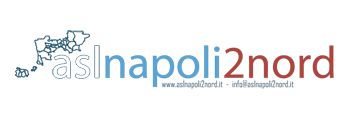 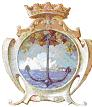 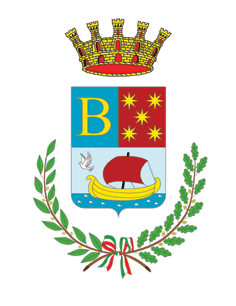 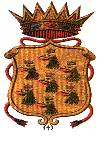 